Zrychlený pohybPohyb rovnoměrně zrychlený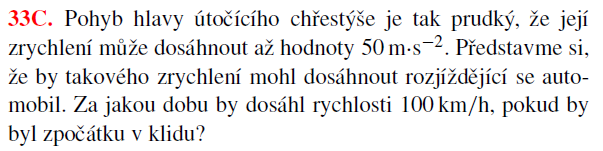 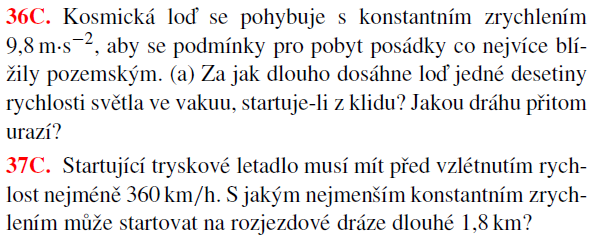 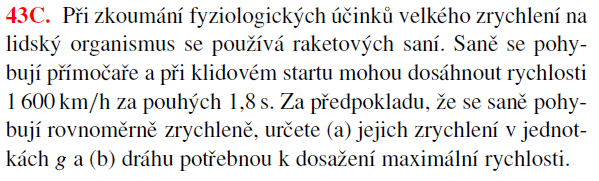 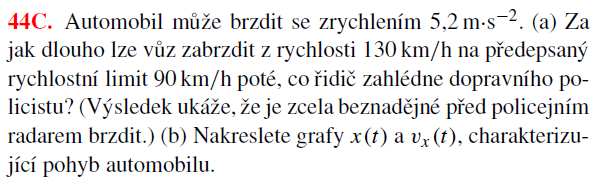 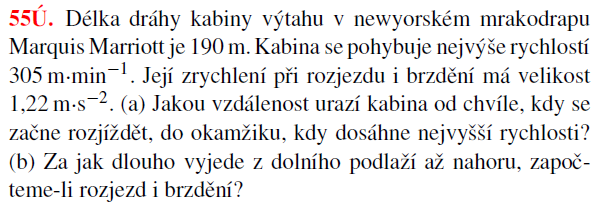 Pohyby v homogenním tíhovém poli Země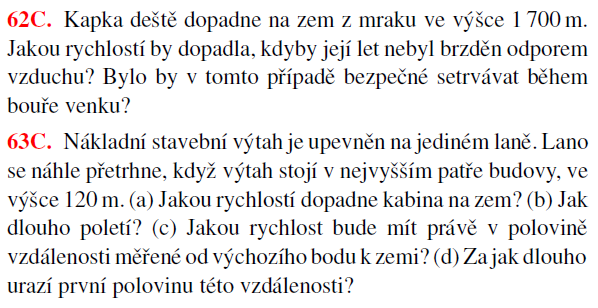 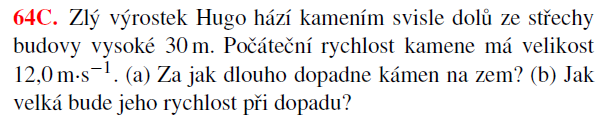 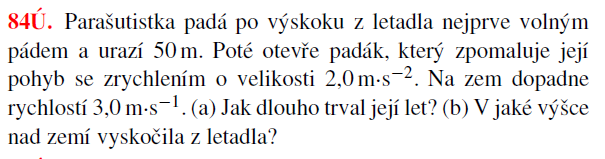 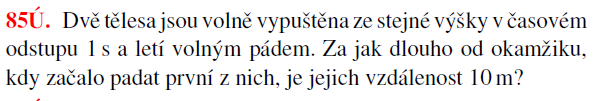 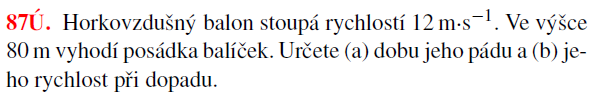 